ANEXO 17MODELO – Cronograma Físico Financeiro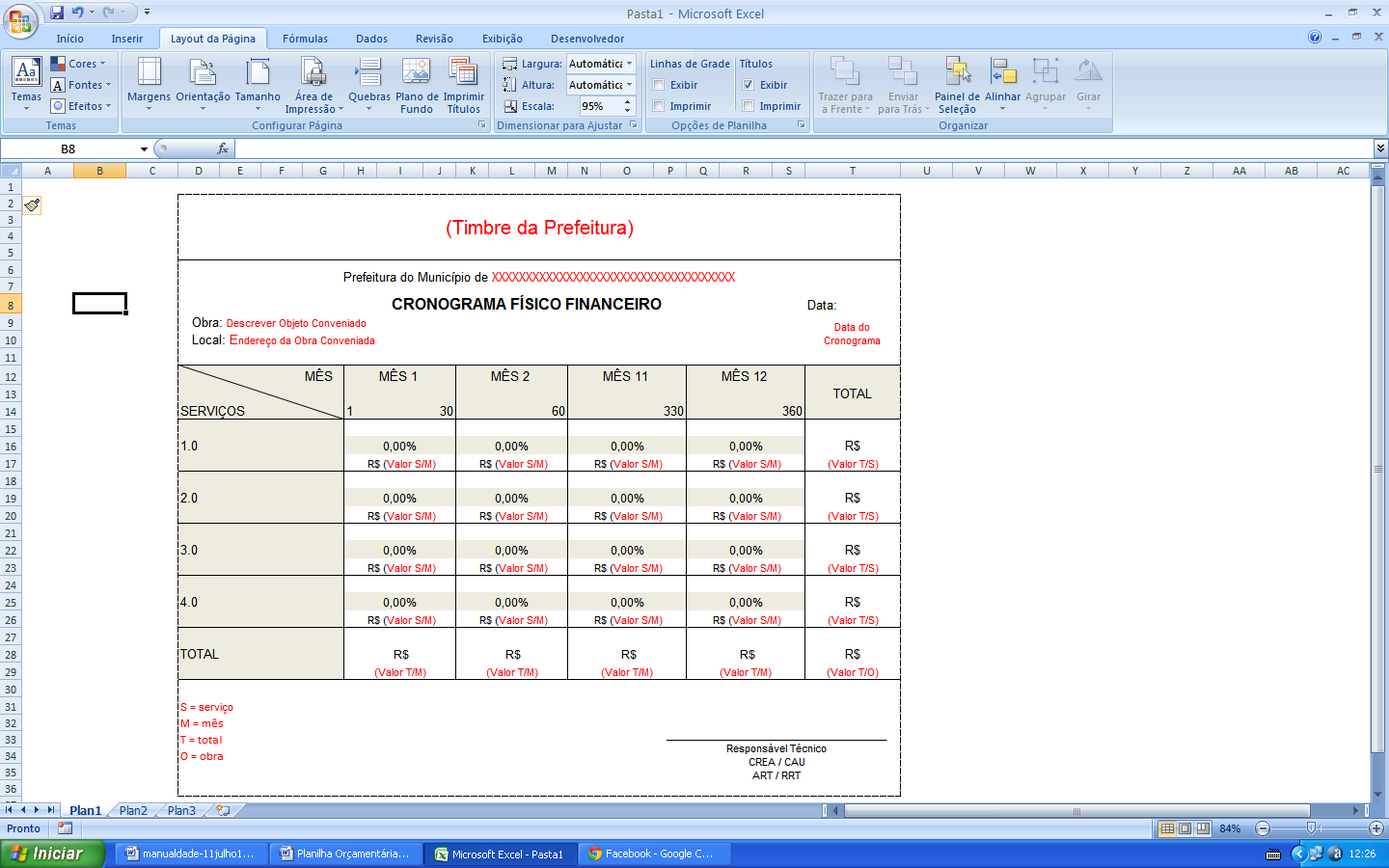 